SEURAKISATULOKSET KESÄ 2012Viikkokisat 27.8.T7 60m: 1) Minja Minkkinen 12,1, 2) Venla Kautto 13,4, 3) Anja Savolainen 15,4, 4) Kiira Kuorikoski 15,5, 5) Milka Brandt 19,9.P7 60m: 1) Lenni Pellinen 12,1, 2) Nemo Saarinen 13,7, 3) Jesse Kankainen 13,7, 4) Leevi Pellinen 13,8, 5) Veikka Kokko 14,1, 6) Miro Kautto 15,2, 7) Miska Minkkinen 18,4, 8) Ville Kankainen 18,5.T9 60m: 1) Piia Kalliomäki 10,5, 2) Camilla Minkkinen 11,5, 3) Saara Huhtala 11,5, 4) Jenna Maukonen 12,0, 5) Viivi Kautto 13,0.P9 60m: 1) Jussi Vuorinen 10,4.T11 100m: 1) Johanna Tuomainen 17,1, 2) Silja Huhtala 20,8, 3) Aino Savolainen 23,7.P11 100m: 1) Heikki Vuorinen 15,9, 2) Veeti Pellinen 16,2.T yli 11v. 100m: 1) Aino Pulkkinen 13,5, 2) Riia Oikarinen 15,3, 3) Jasmin Maukonen 17,7, 4) Eeva Savolainen 19,0, 5) Elli Savoalinen 19,2.T7 pallonheitto: 1) Minja Minkkinen 11,96, 2) Venla Kautto 10,84, 3) Anja Savolainen 8,50, 4) Kiira Kuorikoski 6,67, 5) Milka Brandt 3,74.P7 pallonheitto: 1) Nemo Saarinen 16,21, 2) Leevi Pellinen 15,43, 3) Veikka Kokko 11,33, 4) Lenni Pellinen 10,12, 5) Miska Minkkinen 9,95, 6) Jesse Kankainen 9,93, 7) Miro Kautto 9,73, 8) Ville Kankainen 5,76.T9 pallonheitto: 1) Piia Kalliomäki 19,77, 2) Jenna Maukonen 14,05 3) Camilla Minkkinen 12,72, 4) Viivi Kautto 12,03, 5) Karoliina Kokko 11,20, 6) Saara Huhtala 10,43.P9 pallonheitto: 1) Jussi Vuorinen 25,47, 2) Joonas Tuomainen 15,31.T11 keihäs: 1) Johanna Tuomainen 12,87, 2) Aino Savolainen 9,50, 3) Silja Huhtala 6,50.P11 keihäs: 1) Veeti Pellinen 20,89, 2) Heikki Vuorinen 17,72.T yli 11v. keihäs: 1) Eeva Savolainen 20,63, 2) Jasmin Hartikainen 16,74, 3) Heidi Pellinen 16,08, 4) Milla Sormunen 13,74, 5) Elli Savolainen 12,16, 6) Jasmin Maukonen 11,97.P yli 11v. keihäs: 1) Jirko Kinnunen 33,40. Viikkokisat 20.8. (osa tuloksista puuttuu)T11 40m aj: 1) Johanna Tuomainen 9,0, 2) Emma Laitila 9,9, 3) Silja Huhtala 11,2.P11 40m aj: 1) Heikki Vuorinen 8,2, 2) Pauli Paakkunainen 9,9, 3) Juuso Vuoristo 10,4.T yli 11v. 60m aj: 1) Jasmin Hartikainen 12,2, 2) Eeva Savolainen 13,9, 3) Sanni Laitila 14,7, 4) Aino Pulkkinen 16,4, 5) Riia Oikarinen ja Elli Savolainen 17,0.T7 korkeus: 1) Minja Minkkinen 90, 2) Anja Savolainen 60.P7 korkeus: 1) Jesse Kankainen 75, 2) Nemo Saarinen 70, 3) Veikka Kokko 65, 4) Ville Kankainen 50, 5) Felix Manninen 50.T9 korkeus: 1) Piia Kalliomäki 90, 2) Camilla Minkkinen 80.P9 korkeus: 1) Jussi Vuorinen 116, 2) Joonas Tuomainen 85.T11 korkeus: 1) Johanna Tuomainen 110, 2) Jemina Heikkinen 95.P11 korkeus: 1) Heikki Vuorinen 123, 2) Pauli Paakkunainen 105.T yli 11v. korkeus: 1) Milla Sormunen 110, 2) Eeva Savolainen 110.Viikkokisat 13.8.T7 600m: 1) Minja Minkkinen 3,07, 2) Juulia Nyholm 4,04.P7 600m: 1) Aatos Manninen 3,17, 2) Tuomas Huhtala 3,18, 3) Miro Kautto 3,40, 4) Jesse Kankainen 3,53, 5) Miska Minkkinen 4,47, 6) Ville Kankainen 5,49.T9 600m: 1) Piia Kalliomäki 2,29, 2) Camilla Minkkinen 2,59, 3) Saara Huhtala 2,40.P9 600m: 1) Joonas Tuomainen2,41.T11 3-loikka: 1) Johanna Tuomainen 7,44, 2) Silja Huhtala 5,23, 3) Aino Savolainen 4,89.P11 3-loikka: 1) Heikki Vuorinen 8,13, 2) Pauli Paakkunainen 6,06.T yli 11v. 3-loikka: 1) Jasmin Hartikainen 8,50, 2) Eeva Savolainen 6,73, 3) Emma Parantainen 6,24.T7 pallonheitto: 1) Aino Kuorelahti 10,40, 2) Minja Minkkinen 10,22, 3) Juulia Nyholm 6,75, 4) Selma Huhtala 2,46.P7 pallonheitto: 1) Miro Kautto 10,04, 2) Jesse Kankainen 9,34, 3) Aatos Manninen 9,12, 4) Miska Minkkinen 9,33, 5) Felix Manninen 7,83, 6) Tuomas Huhtala 7,37, 7) Ville Kankainen 5,00.T9 kiekko: 1) Camilla Minkkinen 8,00.P9 kiekko: 1) Jussi Vuorinen 10,97, 2) Joonas Tuomainen 10,26.T11 kiekko: 1) Johanna Tuomainen 11,56, 2) Aino Savolainen 19,97.P11 kiekko: 1) Pauli Paakkunainen 19,48, 2) Heikki Vuorinen 16,13.T yli 11v. kiekko: 1) Elli Savolainen 21,13, 2) Eeva Savolainen 15,58, 3) Emma Parantainen 13,96, 4) Milla Sormunen 9,53.Viikkokisat 6.8.T7 40m: 1) Mette Hovinen 8,8, 2) Anja Savolainen 10,8, 3) Aino Kuorelahti 11,8, 4) Juulia Nyholm 11,9, 5) Milka Brandt 13,2, 6) Selma Huhtala 14,9.P7 40m: 1) Topi Räsänen 8,3, 2) Lenni Pellinen 9,5, 3) Nemo Saarinen 9,6, 4) Jesse Laitinen 9,6, 5) Leevi Pellinen 9,8, 6) Veikka Kokko 9,8, 7) Tuomas Huhtala 10,2, 8) Ville Laitinen 12,6.T9 40m: 1) Piia Kalliomäki 7,7, 2) Saara Huhtala 8,2, 3) Viivi Kautto 8,7, 4) Karoliina Kokko 8,9.P9 40m: 1) Jussi Vuorinen 7,3, 2) Lauri Kari 7,4, 3) Atte Hovinen 7,5.T11 60m: 1) Johanna Tuomainen 10,1, 2) Ilona Huttunen 11,8, 3) Silja Huhtala 12,0 4) Aino Savolainen 12,6.P11 60m: 1) Heikki Vuorinen 9,7, 2) Jere Kautto 9,9, 3) Veeti Pellinen 10,0, 4) Matias Salojärvi 13,4.T yli 11v. 60m: 1) Riia Oikarinen 9,7, 2) Jasmin Hartikainen 10,2, 3) Eeva Savolainen 11,3, 4) Elli Savolainen 11,5.P yli 11v. 60m: 1) Ville Kautto 8,0, 2) Rami Kautto 12,9.T7 pituus: 1) Sara-Maria Kari 2,12, 2) Aino Kuorelahti 1,34, 3) Juulia Nyholm 1,32, 4) Anja Savolainen 1,29, 5) Milka Brandt 1,12.P7 pituus: 1) Topi Räsänen 2,61, 2) Lenni Pellinen 2,04, 3) Jesse Laitinen 1,92, 4) Nemo Saarinen 1,74, 5) Leevi Pellinen 1,73, 6) Veikka Kokko 1,64 7)Markus Kari 1,19, 8) Ville Laitinen 1,16.T9 pituus: 1) Piia Kalliomäki 2,98 2) Saara Huhtala 2,43 3) Viivi Kautto 2,39 4) Karoliina Kokko 2,03.P9 pituus: 1) Jussi Vuorinen 3,08, 2) Atte Hovinen 2,92.T11 pituus: 1) Johanna Tuomainen 3,20, 2) Silja Huhtala 2,31, 3) Aino Savolainen 2,18.P11 pituus: 1) Heikki Vuorinen 4,02, 2) Jere Kautto 3,72, 3) Veeti Pellinen 3,43, 4) Matias Salojärvi 2,52.T yli 11v. pituus: Riia Oikarinen 3,88, 2) Jasmin Hartikainen 3,72, 3) Eeva Savolainen 2,97.P yli 11v. pituus: 1) Ville Kautto 5,00, 2) Rami Kautto 3,99.Viikkokisat 25.6.T7 pallonheitto: 1) Mette Hovinen 10,22, 2) Anja Savolainen 9,10, 3) Peppi Lehtovirta 9,52, 4) Kiira Kuorikoski 8,61, 5) Helmi Raatikainen 6,72, 6) Selma Huhtala 2,56.P7 pallonheitto: 1) Leevi Pellinen 17,08, 2) Nemo Saarinen 16,12, 3) Lenni Pellinen 13,28, 4) Samu Laitinen 11,38, ja Veikka Kokko 11,38, 6) Kosti Kemiläinen 10,20, 7) Tuomas Huhtala 9,87, 8) Jesse Laitinen 9,37, 9) Ville Laitinen 6,87, 10) Jake Ilomäki 2,39.T9 pallonheitto: 1) Piia Kalliomäki 15,07, 2) Karoliina Kokko 11,02, 3) Saara Huhtala 9,98, 4) Veera Piitulainen 8,04.P9 pallonheitto: 1) Atte Hovinen 22,15, 2) Jussi Vuorinen 21,69, 3) Joonas Tuomainen 17,68, 4) Vilho Kemiläinen 11,78.T11 keihäs: 1) Johanna Tuomainen 13,66, 2) Aino Savolainen 9,65, 3) Silja Huhtala 6,12.P11 keihäs: 1) Veeti Pellinen 20,83, 2) Eetu Lamberg 19,98, 3) Heikki Vuorinen 19,27.T yli 11 v. keihäs: 1) Eeva Savolainen 19,48, 2) Jasmin Hartikainen 15,50, 3) Heidi Pellinen 15,14, 4) Emma Parantainen 11,38, 5) Elli Savolainen 11,09.T7 korkeus: 1) Peppi Lehtovirta 60, 2) Kiira Kuorikoski 60.P7 korkeus: 1) Samu Laitinen 70, 2) Lenni Pellinen 65, 3) Veikka Kokko 65, 4) Jesse Laitinen 65, 5) Nemo Saarinen 65, 6) Leevi Pellinen 60, 7) Ville Laitinen 55.T9 korkeus: 1) Piia Kalliomäki 85.P9 korkeus: 1) Jussi Vuorinen 105, 2) Joonas Tuomainen 95.T11 korkeus: 1) Johanna Tuomainen 100, 2) Aino Savolainen 80.P11 korkeus: 1) Arttu Mattila 129, 2) Heikki Vuorinen 126, 3) Veeti Pellinen 105, 4) Eetu Lamberg 100.T yli 11 v. korkeus: 1) Heidi Pellinen 105, 2) Eeva Savolainen 100, 3) Emma Parantainen 100.Viikkokisat 18.6.T7 40m aj: 1) Minja Minkkinen 10,8, 2) Anja Savolainen 12,5, 3) Kiira Kuorikoski 14,8P7 40m aj: 1) Nemo Saarinen 11,5, 2) Veikka Kokko 14,2, 3) Jere Kumpulainen 14,9, 4) Ville Laitinen 21,2T9 40m aj: 1) Piia Kalliomäki 10,0, 2) Camilla Minkkinen 11,6 3) Karoliina Kokko 11,9, 4) Saara Huhtala 12,3 5) Minka Öhman 13,5P9 40m aj: 1) Jussi Vuorinen 9,8, 2) Atte Hovinen 10,0, 3) Joonas Tuomainen 11,3, 4) Tuukka Toropainen 12,5, 5) Janne Pasanen 15,4T11 60m aj: 1) Johanna Tuomainen 13,8, 2) Aino Savolainen 17,2, 3) Silja Huhtala 18,2P11 60m aj: 1) Heikki Vuorinen 12,4T yli 11 v. 60m aj: Ainomaria Karsikas 11,3, 2) Jasmin Hartikainen 11,6, 3) Tessa Toropainen 11,9, 4) Eeva Savolainen 14,6, 5) Emma Parantainen 15,0, 6) Elli Savolainen 19,3T7 pituus: 1) Minja Minkkinen 2,20, 2) Kiira Kuorikoski 1,66, 3) Anja Savolainen 1,21, 4) Sinna Kumpulainen 66P7 pituus: Tuomas Huhtala 1,72, 2) Nemo Saarinen 1,71, 3) Veikka Kokko 1,63, 4) Jesse Laitinen 1,58, 5) Ville Laitinen 1,39, 6) Jere Kumpulainen 56T9 pituus: 1) Piia Kalliomäki 3,04, 2) Camilla Minkkinen 2,39, 3) Nelli Laitinen 2,36, 4)Karoliina Kokko 2,25, 5) Minka Öhman 1,96P9 pituus: 1) Jussi Vuorinen 3,21, 2) Atte Hovinen 3,07, 3) Joonas Tuomainen 2,87, 4) Tuukka Toropainen 2,17 5) Janne Pasanen 2,04T11 pituus: 1) Johanna Tuomainen 3,17, 2) Aino Savolainen 2,49, 3) Silja Huhtala 1,92P11 pituus: 1) Heikki Vuorinen 3,71,T yli 11 v. pituus: Ainomaria Karsikas 3,85, 2) Tessa Toropainen 3,75, 3) Jasmin Hartikainen 3,75, 4) Eeva Savolainen 2,89Viikkokisat 11.6.T7 40mMette Hovinen 8.5 2. Minja Minkkinen 8.7 3. Anja Savolainen 10.0 4. Kiira Kuorikoski 11.0 5. Anni Häkkinen 13.0 6. Milka Brandt 13.5 7. Sinna Kumpulainen 19.6P7 40mJasper Patama 8.7 2. Lenni Pellinen 8.9 3. Leevi Pellinen 9.0 ja Samu Laitinen 9.0 5. Nemo Saarinen 9.8 6. Veikka Kokko 9.9 7. Jesse Laitinen 10.3 8. Jere Kumpulainen 11.7 9. Ville Laitinen 13.0 10. Jake Ilomäki 18.5 11. Karri Kuorikoski 19.1T9 40mSaara Huhtala 8.0 2. Karoliina Kokko 8.5 ja Camilla Minkkinen 8.5 4. Ida Laulainen 8.7P9 40mJussi Vuorinen 7.4 2. Atte Hovinen 7.5 3. Joonas Tuomainen 8.3 4. Tuukka Toropainen 8.4 5. Vilho Kemiläinen 8.5T11 100mJohanna Tuomainen 17.3 2. Silja Huhtala 20.8 3. Aino Savolainen 21.9P11 100mHeikki Vuorinen 16.4 2. Veeti Pellinen 16.8T yli 11v 100mRiia Oikarinen 15.2 ja Tessa Toropainen 15.2 3. Jasmin Hartikainen 16.0 4. Ainomaria Karsikas 16.5 5. Eeva Savolainen 18.5 6. Elli Savolainen 20.4P yli 11v 100mAatu Savolainen 13.3T7 pallonheittoMinja Minkkinen 11.87 2. Anja Savolainen 11.80 3. Mette Hovinen 10.83 4. Kiira Kuorikoski 7.40 5. Anni Häkkinen 6.58 6. Milka Brandt 3,05 7. Sinna Kumpulainen 1.80P7 pallonheittoLeevi Pellinen 16.66 2. Nemo Saarinen 13.71 3. Samu Laitinen 13.59 4. Lenni Pellinen 11.23 5. Jere Kumpulainen 10.96 6. Jasper Patama 9.13 7. Jesse Laitinen 8.77 8. Veikka Kokko 6.30 9. Ville Laitinen 4.56 10. Jake Ilomäki 2.21T9 keihäs 400gCamilla Minkkinen 7.87P9 keihäs 400gJussi Vuorinen 12.10 2. Tuukka Toropainen 9.90 3. Atte Hovinen 9.31 4. Joonas Tuomainen 6.63 5. Vilho Kemiläinen 6.25T11 korkeusJohanna Tuomainen 105 2. Aino Savolainen 85P11 korkeusHeikki Vuorinen 125 2. Veeti Pellinen 105T yli 11v korkeusRiia Oikarinen 120 2. Jasmin Hartikainen 115 3. Ainomaria Karsikas 115 4. Heidi Pellinen 115 5. Tessa Toropainen 110 6. Eeva Savolainen 105P yli 11v korkeusAatu Savolainen 160
 Viikkokisat 4.6.T7 korkeusMinja Minkkinen 80 2. Venla Kautto 65 3. Kiira Kuorikoski 65 4. Anja Savolainen 60P7 korkeusJesse Laitinen 75 2. Lenni Pellinen 65 3. Miro Kautto 65 4. Leevi Pellinen 60 ja Nemo Saarinen 60 6. Ville Laitinen 50T9 korkeusRiina Ritanen 75 2. Camilla Minkkinen 75P9 korkeusJussi Vuorinen 111 2. Joonas Tuomainen 90T11 3-loikkaJohanna Tuomainen 7.12 2. Jemina Heikkinen 6.40 3. Aino Savolainen 4.30P11 3-loikkaHeikki Vuorinen 8.48T yli 11v 3-loikkaJasmin Hartikainen 8.10 2. Ainomaria Karsikas 7.78 3. Heidi Pellinen 7.70 4. Eeva Savolainen 6.58 5. Jasmin Maukonen 6.57 6. Emma Parantainen 6.10P yli 11v 3-loikkaAatu Savolainen 9.52T7 400mMinja Minkkinen 1.47 2. Mette Hovinen 1.49 3. Venla Kautto 2.14 4. Kiira Kuorikoski 2.19 5. Anja Savolainen 3.11P7 400mLeevi Pellinen 2.09 2. Lenni Pellinen 2.13 3. Nemo Saarinen 2.19 4. Jesse Laitinen 2.20 5. Miro Kautto 3.07 6. Ville Laitinen 3.21 7. Jake Ilomäki 4.31T9 400mJenna Maukonen 1.33 2. Camilla Minkkinen 1.47P9 400mAtte Hovinen 1.30 2. Jussi Vuorinen 1.35 3. Joonas Tuomainen 1.50T11 800mJohanna Tuomainen 4.34 2. Jemina Heikkinen 4.43 3. Aino Savolainen 5.49T yli 11v 800mAinomaria Karsikas 3.16 2. Jasmin Hartikainen 3.26 3. Jasmin Maukonen 3.28 4. Janina Ilomäki 3.32 5. Emma Parantainen 4.05 6. Eeva Savolainen 4.48 7. Elli Savolainen 5.12P yli 11vAatu Savolainen 2.42
Viikkokisat 28.5.T7 60mMette Hovinen 12.5 ja Minja Minkkinen 12.5 3. Anja Savolainen 16.8 4. Sinna Kumpulainen 31.7P7 60mLenni Pellinen 13.3 2. Nemo Saarinen 14.1 3. Leevi Pellinen 14.2 4. Jesse Laitinen 14.4 5. Niko Visakivi 16.4 6. Jere Kumpulainen 17.1 7. Ville Laitinen 20.8 8. Jake Ilomäki 34.8T9 60mPiia Kalliomäki 10.7 2. Saara Huhtala 11.9 3. Camilla Minkkinen 12.3 4. Nelli Laitinen 13.2 5. Siiri Nousiainen 15.7P9 60mJussi Vuorinen 10.6 2. Atte Hovinen 11.2 3. Joonas Tuomainen ja Tuukka Toropainen 11.9T11 100mJohanna Tuomainen 17.3 2. Jemina Heikkinen 19.0 3. Silja Huhtala 21.6 4. Aino Savolainen 22.0P11 100mHeikki Vuorinen 16.2 2. Veeti Jämsen 19.2 3. Aleksi Visakivi 20.4 4. Leevi Nieminen 21.4T yli 11v 100mRiia Oikarinen ja Tessa Toropainen 15.4 3. Kikka Hänninen 17.4 4. Eeva Savolainen 17.9 5. Elli Savolainen 19.5 6. Emma Parantainen 20.9P yli 11v 100mAatu Savolainen 12.7T7 pallonheittoMinja Minkkinen 11.01 2. Mette Hovinen 8.55 3. Anja Savolainen 7.40 4. Sinna Kumpulainen 2.09P7 pallonheittoLeevi Pellinen 14.60 2. Lenni Pellinen 12.51 3. Nemo Saarinen 12.04 4. Niko Visakivi 9.04 5. Jesse Laitinen 6.99 6. Jere Kumpulainen 4.04 7. Ville Laitinen 3.51 8. Jake Ilomäki 1.92T9 pallonheittoPiia Kalliomäki 15.56 2. Camilla Minkkinen 10.77 3. Saara Huhtala 10.62 4. Siiri Nousiainen 8.10 5. Nelli Laitinen 7.24P9 pallonheittoAtte Hovinen 25.01 2. Jussi Vuorinen 23.38 3. Tuukka Toropainen 16.84 4. Joonas Tuomainen 14.09T11 kuula 2.0kgAino Savolainen 4.55 2. Johanna Tuomainen 4.39P11 kuula 2.5kgHeikki Vuorinen 6.42 2. Veeti Jämsen 6.23T yli 11v kuula 2.5kgTessa Toropainen 7.61 2. Eeva Savoalinen 6.19 3. Emma Parantainen 5.35 4. Riia Oikarinen 5.32P yli 11v kuula 4kgAatu savolainen 8.17
 Viikkokisat 21.5.T7 40m1. Minja Minkkinen 10.2 2. Anja Savolainen 10.7 3. Aada Arpiainen 15.1P7 40m1. Leevi Pellinen 9.3 2. Lenni Pellinen 9.6 3. Nemo Saarinen 9.7 4. Jesse Laitinen 9.8 5. Ville Laitinen 14.7T9 40m1. Sanni Mäkinen 7.3 2. Piia Kalliomäki 7.4 3. Riina Ritanen 8.1 4. Camilla Minkkinen 8.5P9 40m1. Jussi Vuorinen 7.1 2. Joonas Tuomainen 7.3 3. Tuukka Toropainen 8.0T11 60m1. Johanna Tuomainen 10.3 2. Aino Savolainen 12.8P11 60m1. Heikki Vuorinen 9.8 2. Veeti Pellinen 10.3 3. Eetu Lamberg 11.1 4. Veeti Jämsen 11.5T yli 11v1. Aino Pulkkinen 8.4 2. Tessa Toropainen 9.4 3. Eeva Savolainen 11.0 4. Emma Parantainen 11.9 5. Elli Savolainen 12.2P yli 11v1. Aatu Savolainen 8.3T7 pituus1. Minja Minkkinen 2.08 2. Anja Savolainen 1.51P7 pituus1.Lenni Pellinen 2.08 2. Leevi Pellinen 1.78 3. Nemo Saarinen 1.73 4. Jesse Laitinen 1.56 5. Ville Laitinen 0.95T9 pituus1. Piia Kalliomäki 2.98 2. Sanni Mäkinen 2.65 3. Riina Ritanen 2.50 4. Camilla Minkkinen 2.41P9 pituus1. Jussi Vuorinen 3.35 2. Joonas Tuomainen 2.87 3. Tuukka Toropainen 2.08T11 pituus1. Johanna Tuomainen 3.13 2. Aino Savolainen 2.44P11 pituus1. Heikki Vuorinen 3.79 2. Valtteri Kautto 3.41 3. Veeti Pellinen 3.40 4. Eetu Lamberg 3.00 5. Veeti Jämsen 2.94T yli 11v1. Aino Pulkkinen 4.72 2. Tessa Toropainen 3.81 3. Emma Parantainen 2.88 4. Eeva Savolainen 2.81 5. Elli Savolainen 2.01P yli 11v1. Aatu Savolainen 5.39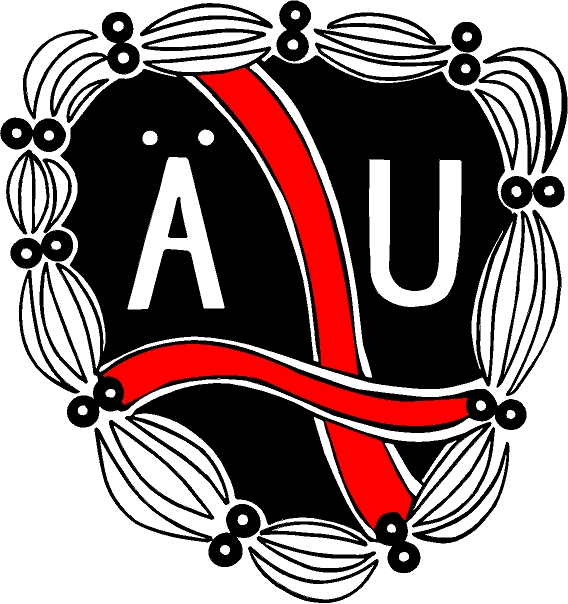 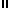 